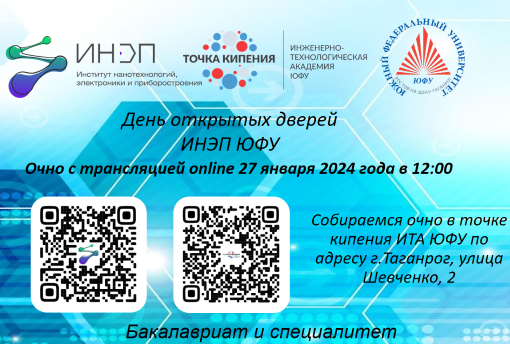 Институт нанотехнологий, электроники и приборостроения Южного федерального университета приглашает на День открытых дверей учащихся 8-11 классов и выпускников средних специальных образовательных учреждений, родителей, учителей и всех заинтересованных 27 января 2024 года в 12.00 по адресу: г. Таганрог, ул. Шевченко, д. 2, Точка кипения ИТА ЮФУ. Начало регистрации в 11.30.Мероприятие состоится в смешанной форме: - очный формат - для всех желающих посетить мероприятие лично и ознакомиться с достижениями Института; - дистанционный формат - для всех, кто не имеет возможности посетить мероприятие в очном формате будет проводиться трансляция Дня открытых дверей онлайн-режиме на YouTube-канале Точки кипения ИТА ЮФУ, а также в группе VK ИНЭП ЮФУ.В программе мероприятия: - особенности поступления в 2024 году; - презентация образовательных программ бакалавриата и специалитета Института; - выставка научных достижений ИНЭП ЮФУ, знакомство со студенческими научными обществами и конструкторскими бюро; - мастер-классы; - экскурсия по лабораториям Института.Предварительная регистрация по ссылке: https://leader-id.ru/events/479161Подробнее на сайте inep.sfedu.ru и в группе ВК ИНЭП ЮФУ Контактный телефон: +7(8634)37-17-67, +7(903)439-70-45